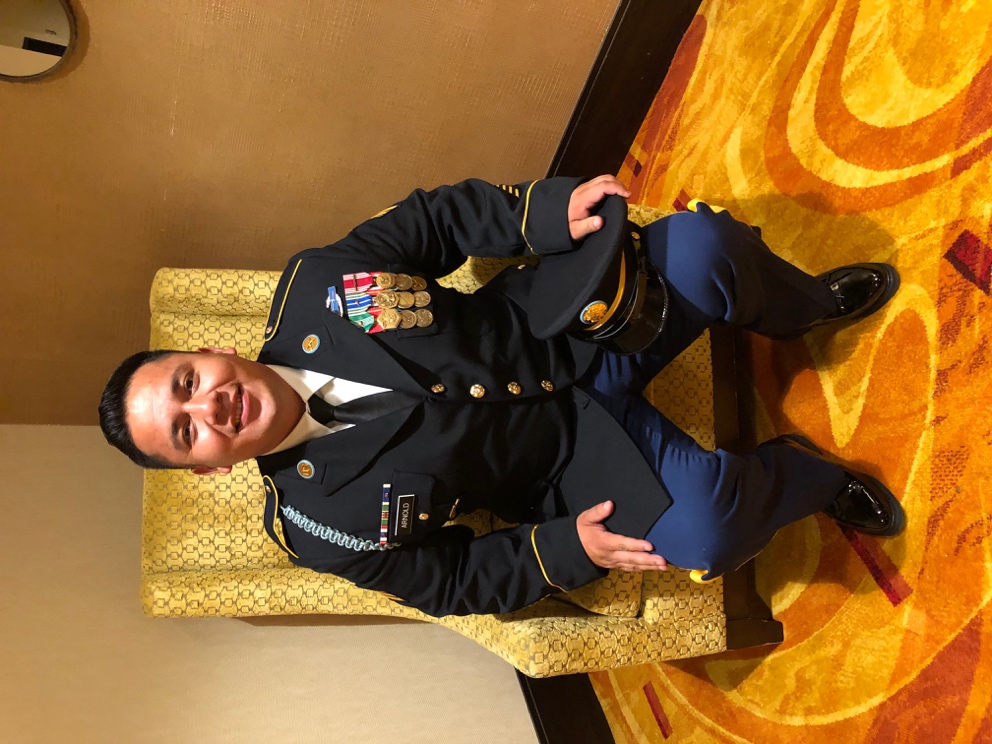 Sergeant Arnold, Roberto C.Army Veteran 2004-2019Operation Iraqi FreedomOperation Enduring FreedomOperation New DawnThe son of an Air Force veteran, Roberto Arnold holds over 15 years of service in the US Army and has earned numerous honors, including the Iraq Campaign Medal, Afghanistan Campaign Medal,  Army Commendation Medal, Army Achievement Medal, Army Good Conduct Medal, Meritorious Unit Commendation, USAF Outstanding Unit Award, National Defense Service Medal, Global War On Terrorism Expeditionary Medal, Global War On Terrorism Service Medal, Army Service Ribbon, Overseas Service ribbon, Armed Forces Reserve Medal w/M Device, USMC Sea service device, USN Sea Service Deployment, Combat Infantry Badge to name a few. Roberto is the Founder of Alpha Prime Consulting, a firm that focuses on helping small businesses in the development of their company from inception to growth. He is the Co-Founder and Chief of Operations of Imperio Technologies, a firm that specializes in Business development. Imperio focuses on helping small businesses that are starting up, struggling, and seeking growth with their executive leadership- all through the power of Artificial Intelligence. He graduated from Westwood college with an AA in Criminal Justice and BAS in Business Management. He just completed a cohort with University of John F. Kennedy in Chamber of Commerce Leadership sponsored by the CA Hispanic Chamber of Commerce. He serves as the Commander of Post 30 American Legion in Pomona, CA. He is the current Director of Veterans Affairs with Casa De Adelanto Initiative to help veterans in need ranging from homelessness, disabilities, career enhancement, peer counseling, and entrepreneurship. Organizations affiliated with: Pomona Chamber of Commerce California Hispanic Chamber of Commerce Boyle Heights Chamber of Commerce American Legion Post 30 Casa De Adelanto Veterans InitiativeMy Pomona Community Garden Huerta Del Valle Community Garden